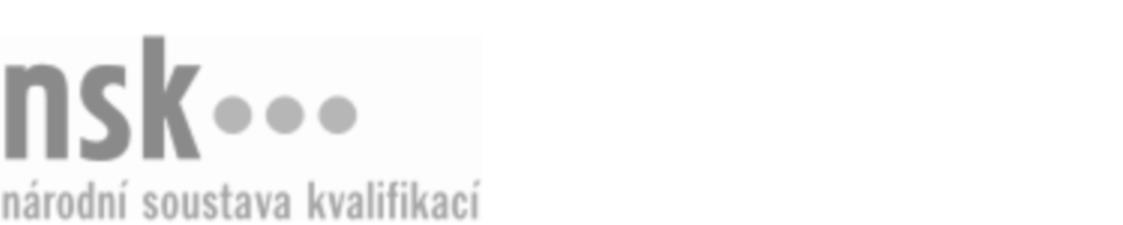 Kvalifikační standardKvalifikační standardKvalifikační standardKvalifikační standardKvalifikační standardKvalifikační standardKvalifikační standardKvalifikační standardVýrobce/výrobkyně matracových potahů (kód: 33-008-H) Výrobce/výrobkyně matracových potahů (kód: 33-008-H) Výrobce/výrobkyně matracových potahů (kód: 33-008-H) Výrobce/výrobkyně matracových potahů (kód: 33-008-H) Výrobce/výrobkyně matracových potahů (kód: 33-008-H) Výrobce/výrobkyně matracových potahů (kód: 33-008-H) Výrobce/výrobkyně matracových potahů (kód: 33-008-H) Autorizující orgán:Ministerstvo průmyslu a obchoduMinisterstvo průmyslu a obchoduMinisterstvo průmyslu a obchoduMinisterstvo průmyslu a obchoduMinisterstvo průmyslu a obchoduMinisterstvo průmyslu a obchoduMinisterstvo průmyslu a obchoduMinisterstvo průmyslu a obchoduMinisterstvo průmyslu a obchoduMinisterstvo průmyslu a obchoduMinisterstvo průmyslu a obchoduMinisterstvo průmyslu a obchoduSkupina oborů:Zpracování dřeva a výroba hudebních nástrojů (kód: 33)Zpracování dřeva a výroba hudebních nástrojů (kód: 33)Zpracování dřeva a výroba hudebních nástrojů (kód: 33)Zpracování dřeva a výroba hudebních nástrojů (kód: 33)Zpracování dřeva a výroba hudebních nástrojů (kód: 33)Zpracování dřeva a výroba hudebních nástrojů (kód: 33)Týká se povolání:ČalouníkČalouníkČalouníkČalouníkČalouníkČalouníkČalouníkČalouníkČalouníkČalouníkČalouníkČalouníkKvalifikační úroveň NSK - EQF:333333Odborná způsobilostOdborná způsobilostOdborná způsobilostOdborná způsobilostOdborná způsobilostOdborná způsobilostOdborná způsobilostNázevNázevNázevNázevNázevÚroveňÚroveňOrientace v technických dokumentech včetně čtení výkresů pro výrobu matracových potahůOrientace v technických dokumentech včetně čtení výkresů pro výrobu matracových potahůOrientace v technických dokumentech včetně čtení výkresů pro výrobu matracových potahůOrientace v technických dokumentech včetně čtení výkresů pro výrobu matracových potahůOrientace v technických dokumentech včetně čtení výkresů pro výrobu matracových potahů33Volba materiálů, technologických postupů, strojů, nástrojů a zařízení pro výrobu snímatelných matracových potahůVolba materiálů, technologických postupů, strojů, nástrojů a zařízení pro výrobu snímatelných matracových potahůVolba materiálů, technologických postupů, strojů, nástrojů a zařízení pro výrobu snímatelných matracových potahůVolba materiálů, technologických postupů, strojů, nástrojů a zařízení pro výrobu snímatelných matracových potahůVolba materiálů, technologických postupů, strojů, nástrojů a zařízení pro výrobu snímatelných matracových potahů33Volba materiálů, technologických postupů, strojů, nástrojů a zařízení pro výrobu nesnímatelných (pevných) matracových potahůVolba materiálů, technologických postupů, strojů, nástrojů a zařízení pro výrobu nesnímatelných (pevných) matracových potahůVolba materiálů, technologických postupů, strojů, nástrojů a zařízení pro výrobu nesnímatelných (pevných) matracových potahůVolba materiálů, technologických postupů, strojů, nástrojů a zařízení pro výrobu nesnímatelných (pevných) matracových potahůVolba materiálů, technologických postupů, strojů, nástrojů a zařízení pro výrobu nesnímatelných (pevných) matracových potahů33Obsluha, základní údržba a nastavení strojů a zařízení na výrobu matracových snímatelných potahůObsluha, základní údržba a nastavení strojů a zařízení na výrobu matracových snímatelných potahůObsluha, základní údržba a nastavení strojů a zařízení na výrobu matracových snímatelných potahůObsluha, základní údržba a nastavení strojů a zařízení na výrobu matracových snímatelných potahůObsluha, základní údržba a nastavení strojů a zařízení na výrobu matracových snímatelných potahů33Kontrola, balení a expedice čalouněných výrobků a čalounických materiálůKontrola, balení a expedice čalouněných výrobků a čalounických materiálůKontrola, balení a expedice čalouněných výrobků a čalounických materiálůKontrola, balení a expedice čalouněných výrobků a čalounických materiálůKontrola, balení a expedice čalouněných výrobků a čalounických materiálů33Nakládání s odpadem ze šicí dílnyNakládání s odpadem ze šicí dílnyNakládání s odpadem ze šicí dílnyNakládání s odpadem ze šicí dílnyNakládání s odpadem ze šicí dílny33Zaznamenávání technických údajů a výsledků práce v čalounické výrobě a dekoratérstvíZaznamenávání technických údajů a výsledků práce v čalounické výrobě a dekoratérstvíZaznamenávání technických údajů a výsledků práce v čalounické výrobě a dekoratérstvíZaznamenávání technických údajů a výsledků práce v čalounické výrobě a dekoratérstvíZaznamenávání technických údajů a výsledků práce v čalounické výrobě a dekoratérství33Výrobce/výrobkyně matracových potahů,  28.03.2024 18:19:54Výrobce/výrobkyně matracových potahů,  28.03.2024 18:19:54Výrobce/výrobkyně matracových potahů,  28.03.2024 18:19:54Výrobce/výrobkyně matracových potahů,  28.03.2024 18:19:54Strana 1 z 2Strana 1 z 2Kvalifikační standardKvalifikační standardKvalifikační standardKvalifikační standardKvalifikační standardKvalifikační standardKvalifikační standardKvalifikační standardPlatnost standarduPlatnost standarduPlatnost standarduPlatnost standarduPlatnost standarduPlatnost standarduPlatnost standarduStandard je platný od: 21.10.2022Standard je platný od: 21.10.2022Standard je platný od: 21.10.2022Standard je platný od: 21.10.2022Standard je platný od: 21.10.2022Standard je platný od: 21.10.2022Standard je platný od: 21.10.2022Výrobce/výrobkyně matracových potahů,  28.03.2024 18:19:54Výrobce/výrobkyně matracových potahů,  28.03.2024 18:19:54Výrobce/výrobkyně matracových potahů,  28.03.2024 18:19:54Výrobce/výrobkyně matracových potahů,  28.03.2024 18:19:54Strana 2 z 2Strana 2 z 2